SHAGUL , Email:  shagul-389963@2freemail.com 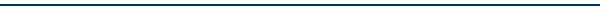 PROJECT ENGINEERPROFILE SUMMARYProject Engineer with 5+ years’ experience in managing in Engineering, Project Scheduling, Project costing, Erection, Testing & commissioning of Heat Pumps & Solar Thermal Pipeline Projects.CORE COMPETENCIESProject ManagementPlanning & SchedulingProject optimizingProject costing, making BOM & BOQTesting and CommissionSupervision of manpowerTechnical presentation with clientsCertificationsCertification in Finite Element Analysis from Mahalingam College of Engineering and Technology.Certified in Catia from Cad Center Salem.Heat Ventilation and Air Conditioning Diploma Post Graduate Certificate from Dimensional academy, Chennai.Technical SkillsSoftware	Auto CAD version 14.0, Solid Works version 15.0 7 & Rivet MEP (HVAC)Roles & ResponsibilityPlanning, scheduling, monitoring, control & reporting taskingRegular interface with technical and commercial managers both in client and internallyProject delivering on time and within the proposed budgetMake technical presentations to customersCoordinating with OEMs, local contractors, and vendors for smooth execution of the contract worksEnsure all project documents are complete, current updated stored appropriately.Managing the preventive, corrective and overhaul maintenance activities for Pumps, Valves, Heat Transfer Equipment, etc.Preparing Commissioning Reports, System Components &Specifications, Operations Maintenance manuals, Performance Reports, as built Drawings and Warranty Certificate.Ensure all in-field activities carried out safely complying with company environmental health & Safety (EHS) guidelines and procedures at all times within the project.AchievementsSuccessfully Commissioned activities like Pumps & Pneumatic Valve Installations, MS Pipe Line Fabrication and installation of Solar Thermal Project 198 kW. To maintain standby DG Power Plant Engine Head Block at TVS Mysore, India.Handled Erection & Commissioning activities like Pumps & Pneumatic Valve Installations, MS Pipe Line Fabrication, and installation of Solar Thermal Project 225 kW. To maintain standby DG Power Plant Engine Head Block at TVS Hosur, India.Handled Erection & Commissioning activities like Pumps & Pneumatic Valve Installations, MS Pipe Line Fabrication, and installation of Solar Thermal Project 360 kW. To maintain process washing tanks HARITA Seating Hosur, India.Handled Entire Heat Pump & Pipeline Installation for Industrial component washing tanks.Operational and Maintenance of Solar Thermal system 640 kW for Wheels India Padi, Chennai.Roles & ResponsibilityPlanning material takes off for the entire chiller project and Schedule of work at the site.Site Assessment and Project planning.Contractor Selection and Project supervising activitiesPreparing Bill of material (BOM), Bill of Quantities (BOQ).Time management skillsAchievementsSuccessfully Commissioned entire chiller project of 1200 TR for KPR textile mill, Coimbatore, India.Successfully Commissioned VRV Systems with capacity 250 TR for Saradha International School, Erode, India.Successfully Commissioned entire project VRV cassette and dutiable system with capacity 200 TR for Karpagam engineering college library block, Coimbatore, India.EDUCATIONAL CREDENTIALSBachelor of Engineering – Automobile Engineering (2009-2013)Dr. Mahalingam College of Engineering and Technology, Pollachi, Tamil Nadu, India CGPA: 7.5/10Intermediate 2009SSRM higher secondary school, Karrupur, Salem, Tamil Nadu, India Percentage: 83Matriculation 2007SSRM higher secondary school, Karrupur, Salem, Tamil Nadu, India Percentage: 85Date of Birth: 18th October 1992Languages Known: English, Hindi, Urdu, and TamilNationality: IndianMarital Status: MarriedToolsMS Office(Word, PowerPoint & Excel)MS Office(Word, PowerPoint & Excel)PROFESSIONAL EXPERIENCEPROFESSIONAL EXPERIENCEPROFESSIONAL EXPERIENCEASPIRATION ENERGY PRIVATE LIMITED, CHENNAIASPIRATION ENERGY PRIVATE LIMITED, CHENNAIASPIRATION ENERGY PRIVATE LIMITED, CHENNAIsince Jan 2017 to Mar 2019SENIOR PROJECT ENGINEERSENIOR PROJECT ENGINEERSENIOR PROJECT ENGINEERVELSONS ENGINEERING PRIVATE LIMITED, COIMBATOREVELSONS ENGINEERING PRIVATE LIMITED, COIMBATOREsince August 2013 to Nov 2016SITE ENGINEER